Принцип деятельности ШСМДобровольностьКонфиденциальностьНейтральностьПриоритет потребностей пострадавшегоЛичная ответственность нарушителяАктивное участие сторон вразрешение конфликта, принятие решение и ответственность за выполнения соглашенияШКОЛЬНАЯ СЛУЖБА МЕДИАЦИИ (ПРИМИРЕНИЯ)Что это такое?Это группа подростков с руководителем взрослым (медиатором), организованно вписывающаяся в структуру школы, целью работы которой являются содействие профилактикеправонарушений и социальнойреабилитации участников конфликтных и криминальных ситуаций на основе принципа восстановление правосудия.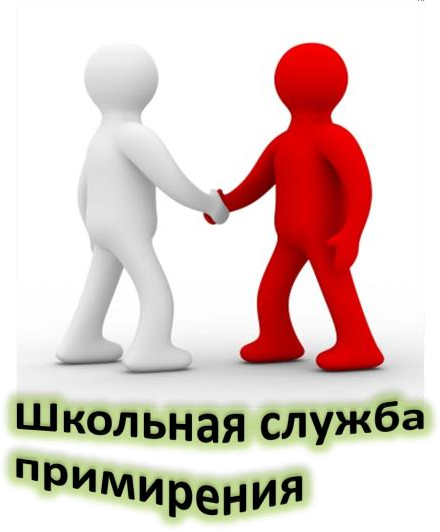 А так же это….Разрешение конфликтов силамисамой школы.Изменение традиций реагирования на конфликтные ситуации.Школьное самоуправление и волонтерское движениеподростков.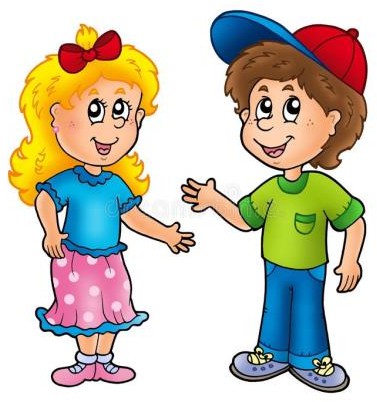 Основные формы работыШСМ:Программа примирения жертвы и обидчика — встречапо заглаживанию вреда.	Программа примирения в семье — даст возможность сделать шаг членам семьи к осознанию необходимостисобственных усилий и изменению стратегий поведения в ситуации.	Семейная конференция — программа включает в себя совместные действия семьи иребенка по принятию ответственности за выход из конфликтной ситуации иизменению поведения ребенкаМОУ «СОШ №3» с.п.Баксаненок ул.Ерижокова, 269sosh3baksanenok@yandex.ruШкольная служба           медиации   (примирения)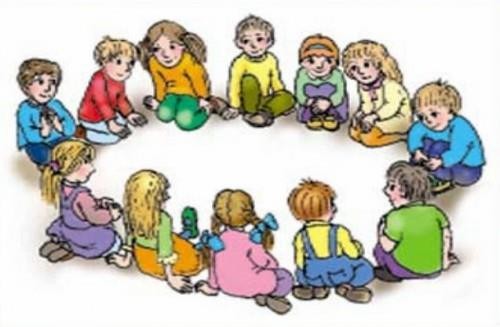 ШСП способствует формированию социально – психологической компетентности обучающихся….выражение: способность изъясняться, выражать свои знания, мнение и желания;восприятие: способность слушать, наблюдать за другими членами группы, воспринимать события и динамику процесса в группе;открытость: способность выслушивать критику и конструктивно спорить с другими;сотрудничество: способность осознавать и воспринимать возможности собственных действий и ответственность,умение понимать и приспосабливаться к действиям других